GOBIERNO MUNICIPAL DE PUERTO VALLARTA2021-2024PROGRAMA PRESUPUESTARIO2022-2023DIRECCIÓN DE DESARROLLO URBANO Y MEDIO AMBIENTE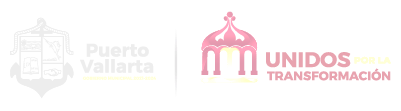 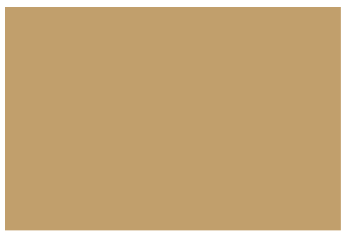 INDICEPAG.PRESENTACIÓN                                                                                                                     3MARCO JURÍDICO                                                                                                                 3DIAGNOSTICO GENERAL                                                                                                     4Misión                                                                                                                              5Visión                                                                                                                               5Organigrama                                                                                                                   6OBJETIVO GENERAL DEL PROGRAMA                                                                               7DESARROLLO DEL PROGRAMA                                                                                          8CALENDARIZACIÓN                                                                                                              9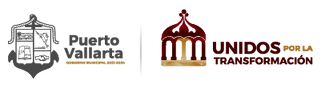 PresentaciónEl Programa presupuestario, es un instrumento de interés y propósito de este H. Ayuntamiento, el contar con herramientas suficientes y eficaces que permitan atender las necesidades de acuerdo a las funciones de la Administración Pública y de este modo impulsar y mantener el desarrollo administrativo municipal. El presente documento de planeación será un fortalecimiento institucional acorde a las metas de desarrollo previstas en nuestro plan municipal de desarrollo y gobernanza 2021- 2024, para una buena organización de todas las direcciones, departamentos y áreas de la administración municipal, para que de esta forma se logre mejorar el desempeño de las áreas de trabajo y los servicios ofrecidos a los ciudadanos sean de mejor calidad.Es por tal motivo que esta Dirección por medio de este instrumento coordinaremos acciones encaminadas a lograr cumplir con las metas propuestas en los programas llevados acabo de acuerdo a las áreas que conforman la Dirección de Desarrollo Urbano y Medio Ambiente.Marco Jurídico CONSTITUCIÓN POLÍTICA DE LOS ESTADOS UNIDOS MEXICANOS Art. 115LEY DE PLANEACIÓN PARTICIPATIVA PARA EL ESTADO DE JALISCO Y SUS MUNICIPIOS. art. 12 fracc. II, art. 17 y el articulo 88 fracc. II.LEY DEL GOBIERNO Y LA ADMINISTRACIÓN PÚBLICA MUNICIPAL DEL ESTADO DE JALISCO, Art. 37 fracc. IILEY DE TRANSPARENCIA Y ACCESO A LA INFORMACIÓN PÚBLICA DEL ESTADO DE JALISCO Y SUS MUNICIPIOS. Art. 8 fracc. IVREGLAMENTO ORGÁNICO DEL GOBIERNO Y LA ADMINISTRACIÓN PÚBLICA DEL MUNICIPIO DE PUERTO, Art. 129.DIAGNOSTICO GENERAL.La Sub Dirección de Planeación, al inicio de esta administración 2021-2024, se recibió con equipo de cómputo obsoleto y escaso en las diversas jefaturas que conforman la sub dirección, por lo que las actividades que se realizaban en los meses de octubre, noviembre y diciembre, fueron desarrolladas por equipo propio de los compañeros para poder dar continuidad a los procesos de la dirección; en virtud que de acuerdo al artículo 129 del Reglamento Orgánico del Gobierno y la Administración Pública del Municipio de Puerto Vallarta, Jalisco, la dirección de Desarrollo Urbano y Medio Ambiente es la dependencia responsable de la aplicación del ordenamiento ecológico territorial del municipio, y funge como rectora en materia de planeación urbana, zonificación y control de los usos de suelo.Así mismo, la jefatura de Regularización es la responsable de coordinar las acciones tendientes a la regularización de la tenencia de la tierra urbana y los servicios básicos en asentamientos irregulares, por lo que coordinará los departamentos de Regularización y de Instrumentos Urbanos, de igual manera, esta jefatura se recibió sin personal capacitado para poder desarrollar las funciones que demandaba el área, así como equipo de cómputo con la capacidad para correr los programas de información geográfica y cartografía.Con las limitaciones que nos encontramos en la dirección fue complicado sacar a delante los proyectos y procesos de cada una de las áreas,  aunque actualmente ya contamos con equipo de cómputo adecuado a las funciones que demanda cada puesto así como personal capacitado, seguimos trabajando arduamente para lograr los objetivos e indicadores propuestos en el Plan Municipal de Desarrollo y Gobernanza.MisiónPlanear, prevenir y regular con excelencia el desarrollo urbano sustentable del municipio de Puerto Vallarta, Jalisco.Establecer políticas públicas e instrumentos jurídicos dirigidos a identificar, supervisar, dictaminar, proponer y evaluar proyectos, programas, estrategias y acciones técnicas o legislativas, para brindar soluciones a corto, mediano y largo plazo a problemas ambientales, en coordinación con todos los sectores gubernamentales y de la sociedad contribuyendo al aprovechamiento sustentable, la preservación, conservación y protección del medio ambiente en el Municipio de Puerto Vallarta.VisiónSomos una dirección comprometida con la ciudadanía, con personal profesional, vocación de servicio para la satisfacción de las necesidades del desarrollo urbano del municipio de Puerto Vallarta, Jalisco.Ser un Municipio en el que la sociedad haga propios los esquemas de protección y conservación del ambiente, promoviendo esquemas y programas de educación y cultura ambiental que generen condiciones propicias para el desarrollo sustentable del Municipio de Puerto Vallarta.Organigrama de la Dirección de Desarrollo Urbano y Medio Ambiente.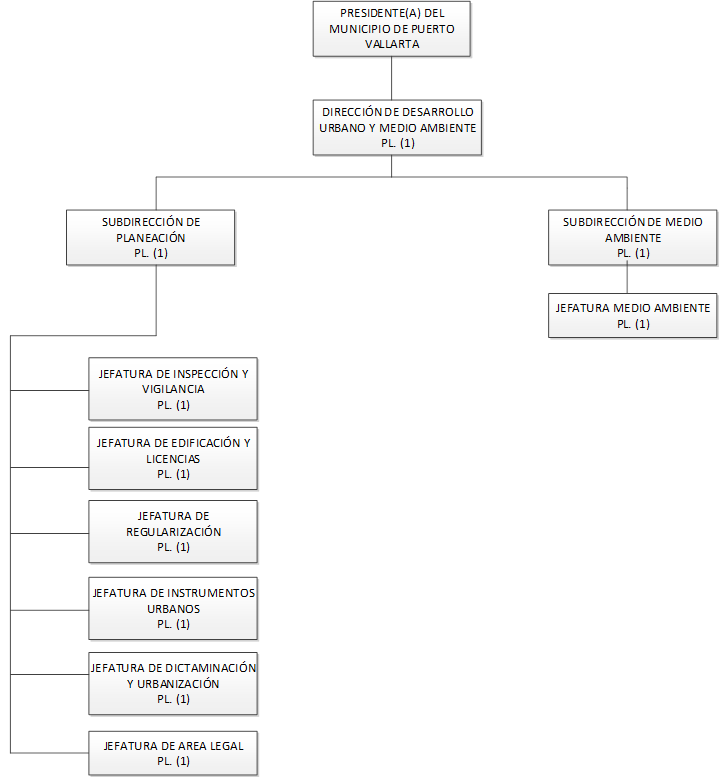 OBJETIVO GENERAL DEL PROGRAMA.Organizar de manera equitativa el presupuesto aprobado para la sub dirección de planeación, para cumplir en tiempo y forma los indicadores de los programas aprobados para este año fiscal 2023.          Arq. Adriana Guzmán Jiménez.                                                            Gabriela Betzabe Sánchez Sierra                                                             ___________________________________________  Vo.Bo.  de la Dependencia Responsable                                               Vo.Bo.  Enlace responsable del programa                                                      Vo.Bo.  de la Dirección de Desarrollo Institucional                   Nombre/Firma                                                                                           Nombre/Firma                                                                                                        Nombre/FirmaINFORMACION GENERALINFORMACION GENERALINFORMACION GENERALINFORMACION GENERALINFORMACION GENERALINFORMACION GENERALINFORMACION GENERALUnidad Administrativa Responsable         Dirección De Desarrollo Urbano Y Medio AmbienteUnidad Administrativa Responsable         Dirección De Desarrollo Urbano Y Medio AmbienteUnidad Administrativa Responsable         Dirección De Desarrollo Urbano Y Medio AmbienteUnidad Administrativa Responsable         Dirección De Desarrollo Urbano Y Medio AmbienteUnidad Administrativa Responsable         Dirección De Desarrollo Urbano Y Medio AmbienteUnidad Administrativa Responsable         Dirección De Desarrollo Urbano Y Medio Ambiente Eje Rector:     Eje 4. Territorio y protección ambientalObjetivo Estratégico:    Gestión sostenible del territorio, con crecimiento urbano ordenado y compacto, perspectiva metropolitana, conservación y mejoramiento para la prestación de servicios ambientales ecosistémicos, así como acciones que permitan afrontar de manera resiliente los impactos del Cambio Climático.Objetivo Estratégico:    Gestión sostenible del territorio, con crecimiento urbano ordenado y compacto, perspectiva metropolitana, conservación y mejoramiento para la prestación de servicios ambientales ecosistémicos, así como acciones que permitan afrontar de manera resiliente los impactos del Cambio Climático.Objetivo Estratégico:    Gestión sostenible del territorio, con crecimiento urbano ordenado y compacto, perspectiva metropolitana, conservación y mejoramiento para la prestación de servicios ambientales ecosistémicos, así como acciones que permitan afrontar de manera resiliente los impactos del Cambio Climático.Objetivo Estratégico:    Gestión sostenible del territorio, con crecimiento urbano ordenado y compacto, perspectiva metropolitana, conservación y mejoramiento para la prestación de servicios ambientales ecosistémicos, así como acciones que permitan afrontar de manera resiliente los impactos del Cambio Climático.Objetivo Estratégico:    Gestión sostenible del territorio, con crecimiento urbano ordenado y compacto, perspectiva metropolitana, conservación y mejoramiento para la prestación de servicios ambientales ecosistémicos, así como acciones que permitan afrontar de manera resiliente los impactos del Cambio Climático.Objetivo Estratégico:    Gestión sostenible del territorio, con crecimiento urbano ordenado y compacto, perspectiva metropolitana, conservación y mejoramiento para la prestación de servicios ambientales ecosistémicos, así como acciones que permitan afrontar de manera resiliente los impactos del Cambio Climático.Objetivo Estratégico:    Gestión sostenible del territorio, con crecimiento urbano ordenado y compacto, perspectiva metropolitana, conservación y mejoramiento para la prestación de servicios ambientales ecosistémicos, así como acciones que permitan afrontar de manera resiliente los impactos del Cambio Climático.Nombre del Programa Presupuestario          Ordenamiento Del TerritorioNombre del Programa Presupuestario          Ordenamiento Del TerritorioNombre del Programa Presupuestario          Ordenamiento Del TerritorioNombre del Programa Presupuestario          Ordenamiento Del TerritorioNombre del Programa Presupuestario          Ordenamiento Del TerritorioNombre del Programa Presupuestario          Ordenamiento Del TerritorioNombre del Programa Presupuestario          Ordenamiento Del TerritorioPropósito.      El municipio de Puerto Vallarta cuenta con un crecimiento ordenado de acuerdo al espacio geográfico, con bases de sostenibilidadPropósito.      El municipio de Puerto Vallarta cuenta con un crecimiento ordenado de acuerdo al espacio geográfico, con bases de sostenibilidadPropósito.      El municipio de Puerto Vallarta cuenta con un crecimiento ordenado de acuerdo al espacio geográfico, con bases de sostenibilidadPropósito.      El municipio de Puerto Vallarta cuenta con un crecimiento ordenado de acuerdo al espacio geográfico, con bases de sostenibilidadPropósito.      El municipio de Puerto Vallarta cuenta con un crecimiento ordenado de acuerdo al espacio geográfico, con bases de sostenibilidadPropósito.      El municipio de Puerto Vallarta cuenta con un crecimiento ordenado de acuerdo al espacio geográfico, con bases de sostenibilidadPropósito.      El municipio de Puerto Vallarta cuenta con un crecimiento ordenado de acuerdo al espacio geográfico, con bases de sostenibilidad                                      DESGLOSE DE PROGRAMAS:                                      DESGLOSE DE PROGRAMAS:                                      DESGLOSE DE PROGRAMAS:                                      DESGLOSE DE PROGRAMAS:                                      DESGLOSE DE PROGRAMAS:PRESUPUESTONo.componenteIndicadorUnidad de MedidaMetaMonto AprobadoComentarios1Actividades realizadas de asignación de números oficiales y provisionales en el municipiopromedio de actividades de asignación de números en el municipio.porcentaje80%$ 473,700.002Predios urbanos regularizadosPorcentaje de predios urbanos regularizados.porcentaje75%$ 80,500.003Acciones realizadas para la verificación del uso de suelo en el Municipiopromedio de actividades realizadas para la verificación del uso de suelo.porcentaje80%$ 61,500.004Actividades realizadas para regularizar las construcciones de obras en el municipioPromedio de actividades realizadas para la regularización de construcciones de obras en el municipio.porcentaje80%$ 68,500.005Actividades de control y vigilancia de obras en proceso en el municipio realizadasPromedio de las actividades realizadas de las obras en proceso.porcentaje80%$ 399,700.006Actualización de instrumentos urbanosPromedio de las actividades realizadas en la actualización de instrumentos urbanos.porcentaje75%$ 314,000.00TOTAL$ 1´397,900.00CALENDARIZACIÓN DE EJECUCIÓN DE ACTIVIDADESCALENDARIZACIÓN DE EJECUCIÓN DE ACTIVIDADESCALENDARIZACIÓN DE EJECUCIÓN DE ACTIVIDADESCALENDARIZACIÓN DE EJECUCIÓN DE ACTIVIDADESCALENDARIZACIÓN DE EJECUCIÓN DE ACTIVIDADESCALENDARIZACIÓN DE EJECUCIÓN DE ACTIVIDADESCALENDARIZACIÓN DE EJECUCIÓN DE ACTIVIDADESCALENDARIZACIÓN DE EJECUCIÓN DE ACTIVIDADESCALENDARIZACIÓN DE EJECUCIÓN DE ACTIVIDADESCALENDARIZACIÓN DE EJECUCIÓN DE ACTIVIDADESCALENDARIZACIÓN DE EJECUCIÓN DE ACTIVIDADESCALENDARIZACIÓN DE EJECUCIÓN DE ACTIVIDADESCALENDARIZACIÓN DE EJECUCIÓN DE ACTIVIDADESCALENDARIZACIÓN DE EJECUCIÓN DE ACTIVIDADESCALENDARIZACIÓN DE EJECUCIÓN DE ACTIVIDADESCALENDARIZACIÓN DE EJECUCIÓN DE ACTIVIDADESCALENDARIZACIÓN DE EJECUCIÓN DE ACTIVIDADESCALENDARIZACIÓN DE EJECUCIÓN DE ACTIVIDADESComponente 1:  Actividades realizadas de asignación de números oficiales y provisionales en el municipioComponente 1:  Actividades realizadas de asignación de números oficiales y provisionales en el municipioComponente 1:  Actividades realizadas de asignación de números oficiales y provisionales en el municipioComponente 1:  Actividades realizadas de asignación de números oficiales y provisionales en el municipioComponente 1:  Actividades realizadas de asignación de números oficiales y provisionales en el municipioComponente 1:  Actividades realizadas de asignación de números oficiales y provisionales en el municipioComponente 1:  Actividades realizadas de asignación de números oficiales y provisionales en el municipioComponente 1:  Actividades realizadas de asignación de números oficiales y provisionales en el municipioComponente 1:  Actividades realizadas de asignación de números oficiales y provisionales en el municipioComponente 1:  Actividades realizadas de asignación de números oficiales y provisionales en el municipioComponente 1:  Actividades realizadas de asignación de números oficiales y provisionales en el municipioComponente 1:  Actividades realizadas de asignación de números oficiales y provisionales en el municipioComponente 1:  Actividades realizadas de asignación de números oficiales y provisionales en el municipioComponente 1:  Actividades realizadas de asignación de números oficiales y provisionales en el municipioSEMAFORIZACIÓNSEMAFORIZACIÓNSEMAFORIZACIÓNAutoridad responsableActividadesProgramadasEneFebMarAbrMayJunJulAgoSepOctNovDicVerdeAmarilloRojoArq. Anais Rodríguez González.1. Ingreso y entrega de nomenclaturas oficiales.2002. Ingreso y entrega de nomenclatura provisionales50CALENDARIZACIÓN DE EJECUCIÓN DE ACTIVIDADESCALENDARIZACIÓN DE EJECUCIÓN DE ACTIVIDADESCALENDARIZACIÓN DE EJECUCIÓN DE ACTIVIDADESCALENDARIZACIÓN DE EJECUCIÓN DE ACTIVIDADESCALENDARIZACIÓN DE EJECUCIÓN DE ACTIVIDADESCALENDARIZACIÓN DE EJECUCIÓN DE ACTIVIDADESCALENDARIZACIÓN DE EJECUCIÓN DE ACTIVIDADESCALENDARIZACIÓN DE EJECUCIÓN DE ACTIVIDADESCALENDARIZACIÓN DE EJECUCIÓN DE ACTIVIDADESCALENDARIZACIÓN DE EJECUCIÓN DE ACTIVIDADESCALENDARIZACIÓN DE EJECUCIÓN DE ACTIVIDADESCALENDARIZACIÓN DE EJECUCIÓN DE ACTIVIDADESCALENDARIZACIÓN DE EJECUCIÓN DE ACTIVIDADESCALENDARIZACIÓN DE EJECUCIÓN DE ACTIVIDADESCALENDARIZACIÓN DE EJECUCIÓN DE ACTIVIDADESCALENDARIZACIÓN DE EJECUCIÓN DE ACTIVIDADESCALENDARIZACIÓN DE EJECUCIÓN DE ACTIVIDADESCALENDARIZACIÓN DE EJECUCIÓN DE ACTIVIDADESComponente 2:  Predios urbanos regularizadosComponente 2:  Predios urbanos regularizadosComponente 2:  Predios urbanos regularizadosComponente 2:  Predios urbanos regularizadosComponente 2:  Predios urbanos regularizadosComponente 2:  Predios urbanos regularizadosComponente 2:  Predios urbanos regularizadosComponente 2:  Predios urbanos regularizadosComponente 2:  Predios urbanos regularizadosComponente 2:  Predios urbanos regularizadosComponente 2:  Predios urbanos regularizadosComponente 2:  Predios urbanos regularizadosComponente 2:  Predios urbanos regularizadosComponente 2:  Predios urbanos regularizadosSEMAFORIZACIÓNSEMAFORIZACIÓNSEMAFORIZACIÓNAutoridad responsableActividadesProgramadasEneFebMarAbrMayJunJulAgoSepOctNovDicVerdeAmarilloRojoArq. Patricio Ríos Rivera.1. Entrega de títulos de lotes400TestimonialesDictamen de acreditaciónAprobación ante COMURPublicación de los dictámenes aprobados durante 20 días.Aprobación de las resoluciones en la comisión de la COMURTitulaciónColonias en proceso de regularización72. Solicitudes atendidas de regularización de predios.5CALENDARIZACIÓN DE EJECUCIÓN DE ACTIVIDADESCALENDARIZACIÓN DE EJECUCIÓN DE ACTIVIDADESCALENDARIZACIÓN DE EJECUCIÓN DE ACTIVIDADESCALENDARIZACIÓN DE EJECUCIÓN DE ACTIVIDADESCALENDARIZACIÓN DE EJECUCIÓN DE ACTIVIDADESCALENDARIZACIÓN DE EJECUCIÓN DE ACTIVIDADESCALENDARIZACIÓN DE EJECUCIÓN DE ACTIVIDADESCALENDARIZACIÓN DE EJECUCIÓN DE ACTIVIDADESCALENDARIZACIÓN DE EJECUCIÓN DE ACTIVIDADESCALENDARIZACIÓN DE EJECUCIÓN DE ACTIVIDADESCALENDARIZACIÓN DE EJECUCIÓN DE ACTIVIDADESCALENDARIZACIÓN DE EJECUCIÓN DE ACTIVIDADESCALENDARIZACIÓN DE EJECUCIÓN DE ACTIVIDADESCALENDARIZACIÓN DE EJECUCIÓN DE ACTIVIDADESCALENDARIZACIÓN DE EJECUCIÓN DE ACTIVIDADESCALENDARIZACIÓN DE EJECUCIÓN DE ACTIVIDADESCALENDARIZACIÓN DE EJECUCIÓN DE ACTIVIDADESCALENDARIZACIÓN DE EJECUCIÓN DE ACTIVIDADESComponente 3:  Acciones realizadas para la verificación del uso de suelo en el MunicipioComponente 3:  Acciones realizadas para la verificación del uso de suelo en el MunicipioComponente 3:  Acciones realizadas para la verificación del uso de suelo en el MunicipioComponente 3:  Acciones realizadas para la verificación del uso de suelo en el MunicipioComponente 3:  Acciones realizadas para la verificación del uso de suelo en el MunicipioComponente 3:  Acciones realizadas para la verificación del uso de suelo en el MunicipioComponente 3:  Acciones realizadas para la verificación del uso de suelo en el MunicipioComponente 3:  Acciones realizadas para la verificación del uso de suelo en el MunicipioComponente 3:  Acciones realizadas para la verificación del uso de suelo en el MunicipioComponente 3:  Acciones realizadas para la verificación del uso de suelo en el MunicipioComponente 3:  Acciones realizadas para la verificación del uso de suelo en el MunicipioComponente 3:  Acciones realizadas para la verificación del uso de suelo en el MunicipioComponente 3:  Acciones realizadas para la verificación del uso de suelo en el MunicipioComponente 3:  Acciones realizadas para la verificación del uso de suelo en el MunicipioSEMAFORIZACIÓNSEMAFORIZACIÓNSEMAFORIZACIÓNAutoridad responsableActividadesProgramadasEneFebMarAbrMayJunJulAgoSepOctNovDicVerdeAmarilloRojoArq. Oscar Flores González.Ingreso y entre de dictamen de uso de suelo realizado.262. Ingreso y entrega de dictamen de trazos, usos y destinos realizados.300CALENDARIZACIÓN DE EJECUCIÓN DE ACTIVIDADESCALENDARIZACIÓN DE EJECUCIÓN DE ACTIVIDADESCALENDARIZACIÓN DE EJECUCIÓN DE ACTIVIDADESCALENDARIZACIÓN DE EJECUCIÓN DE ACTIVIDADESCALENDARIZACIÓN DE EJECUCIÓN DE ACTIVIDADESCALENDARIZACIÓN DE EJECUCIÓN DE ACTIVIDADESCALENDARIZACIÓN DE EJECUCIÓN DE ACTIVIDADESCALENDARIZACIÓN DE EJECUCIÓN DE ACTIVIDADESCALENDARIZACIÓN DE EJECUCIÓN DE ACTIVIDADESCALENDARIZACIÓN DE EJECUCIÓN DE ACTIVIDADESCALENDARIZACIÓN DE EJECUCIÓN DE ACTIVIDADESCALENDARIZACIÓN DE EJECUCIÓN DE ACTIVIDADESCALENDARIZACIÓN DE EJECUCIÓN DE ACTIVIDADESCALENDARIZACIÓN DE EJECUCIÓN DE ACTIVIDADESCALENDARIZACIÓN DE EJECUCIÓN DE ACTIVIDADESCALENDARIZACIÓN DE EJECUCIÓN DE ACTIVIDADESCALENDARIZACIÓN DE EJECUCIÓN DE ACTIVIDADESCALENDARIZACIÓN DE EJECUCIÓN DE ACTIVIDADESComponente 4:  Actividades realizadas para regularizar las construcciones de obras en el municipioComponente 4:  Actividades realizadas para regularizar las construcciones de obras en el municipioComponente 4:  Actividades realizadas para regularizar las construcciones de obras en el municipioComponente 4:  Actividades realizadas para regularizar las construcciones de obras en el municipioComponente 4:  Actividades realizadas para regularizar las construcciones de obras en el municipioComponente 4:  Actividades realizadas para regularizar las construcciones de obras en el municipioComponente 4:  Actividades realizadas para regularizar las construcciones de obras en el municipioComponente 4:  Actividades realizadas para regularizar las construcciones de obras en el municipioComponente 4:  Actividades realizadas para regularizar las construcciones de obras en el municipioComponente 4:  Actividades realizadas para regularizar las construcciones de obras en el municipioComponente 4:  Actividades realizadas para regularizar las construcciones de obras en el municipioComponente 4:  Actividades realizadas para regularizar las construcciones de obras en el municipioComponente 4:  Actividades realizadas para regularizar las construcciones de obras en el municipioComponente 4:  Actividades realizadas para regularizar las construcciones de obras en el municipioSEMAFORIZACIÓNSEMAFORIZACIÓNSEMAFORIZACIÓNAutoridad responsableActividadesProgramadasEneFebMarAbrMayJunJulAgoSepOctNovDicVerdeAmarilloRojoArq. Antonio Gpe. Castañeda Langarica.1. Licencia de construcción otorgada.2002. Licencias de regularización otorgada.25CALENDARIZACIÓN DE EJECUCIÓN DE ACTIVIDADESCALENDARIZACIÓN DE EJECUCIÓN DE ACTIVIDADESCALENDARIZACIÓN DE EJECUCIÓN DE ACTIVIDADESCALENDARIZACIÓN DE EJECUCIÓN DE ACTIVIDADESCALENDARIZACIÓN DE EJECUCIÓN DE ACTIVIDADESCALENDARIZACIÓN DE EJECUCIÓN DE ACTIVIDADESCALENDARIZACIÓN DE EJECUCIÓN DE ACTIVIDADESCALENDARIZACIÓN DE EJECUCIÓN DE ACTIVIDADESCALENDARIZACIÓN DE EJECUCIÓN DE ACTIVIDADESCALENDARIZACIÓN DE EJECUCIÓN DE ACTIVIDADESCALENDARIZACIÓN DE EJECUCIÓN DE ACTIVIDADESCALENDARIZACIÓN DE EJECUCIÓN DE ACTIVIDADESCALENDARIZACIÓN DE EJECUCIÓN DE ACTIVIDADESCALENDARIZACIÓN DE EJECUCIÓN DE ACTIVIDADESCALENDARIZACIÓN DE EJECUCIÓN DE ACTIVIDADESCALENDARIZACIÓN DE EJECUCIÓN DE ACTIVIDADESCALENDARIZACIÓN DE EJECUCIÓN DE ACTIVIDADESCALENDARIZACIÓN DE EJECUCIÓN DE ACTIVIDADESComponente 5:  Actividades de control y vigilancia de obras en proceso en el municipio realizadasComponente 5:  Actividades de control y vigilancia de obras en proceso en el municipio realizadasComponente 5:  Actividades de control y vigilancia de obras en proceso en el municipio realizadasComponente 5:  Actividades de control y vigilancia de obras en proceso en el municipio realizadasComponente 5:  Actividades de control y vigilancia de obras en proceso en el municipio realizadasComponente 5:  Actividades de control y vigilancia de obras en proceso en el municipio realizadasComponente 5:  Actividades de control y vigilancia de obras en proceso en el municipio realizadasComponente 5:  Actividades de control y vigilancia de obras en proceso en el municipio realizadasComponente 5:  Actividades de control y vigilancia de obras en proceso en el municipio realizadasComponente 5:  Actividades de control y vigilancia de obras en proceso en el municipio realizadasComponente 5:  Actividades de control y vigilancia de obras en proceso en el municipio realizadasComponente 5:  Actividades de control y vigilancia de obras en proceso en el municipio realizadasComponente 5:  Actividades de control y vigilancia de obras en proceso en el municipio realizadasComponente 5:  Actividades de control y vigilancia de obras en proceso en el municipio realizadasSEMAFORIZACIÓNSEMAFORIZACIÓNSEMAFORIZACIÓNAutoridad responsableActividadesProgramadasEneFebMarAbrMayJunJulAgoSepOctNovDicVerdeAmarilloRojoLic. Jahir Eliud Secundino Valladares.1. Atención y seguimiento de quejas de obras realizadas.2702. Revisiones de licencias otorgadas para la verificación de las edificaciones realizadas.150CALENDARIZACIÓN DE EJECUCIÓN DE ACTIVIDADESCALENDARIZACIÓN DE EJECUCIÓN DE ACTIVIDADESCALENDARIZACIÓN DE EJECUCIÓN DE ACTIVIDADESCALENDARIZACIÓN DE EJECUCIÓN DE ACTIVIDADESCALENDARIZACIÓN DE EJECUCIÓN DE ACTIVIDADESCALENDARIZACIÓN DE EJECUCIÓN DE ACTIVIDADESCALENDARIZACIÓN DE EJECUCIÓN DE ACTIVIDADESCALENDARIZACIÓN DE EJECUCIÓN DE ACTIVIDADESCALENDARIZACIÓN DE EJECUCIÓN DE ACTIVIDADESCALENDARIZACIÓN DE EJECUCIÓN DE ACTIVIDADESCALENDARIZACIÓN DE EJECUCIÓN DE ACTIVIDADESCALENDARIZACIÓN DE EJECUCIÓN DE ACTIVIDADESCALENDARIZACIÓN DE EJECUCIÓN DE ACTIVIDADESCALENDARIZACIÓN DE EJECUCIÓN DE ACTIVIDADESCALENDARIZACIÓN DE EJECUCIÓN DE ACTIVIDADESCALENDARIZACIÓN DE EJECUCIÓN DE ACTIVIDADESCALENDARIZACIÓN DE EJECUCIÓN DE ACTIVIDADESCALENDARIZACIÓN DE EJECUCIÓN DE ACTIVIDADESComponente 6:  Actualización de instrumentos urbanosComponente 6:  Actualización de instrumentos urbanosComponente 6:  Actualización de instrumentos urbanosComponente 6:  Actualización de instrumentos urbanosComponente 6:  Actualización de instrumentos urbanosComponente 6:  Actualización de instrumentos urbanosComponente 6:  Actualización de instrumentos urbanosComponente 6:  Actualización de instrumentos urbanosComponente 6:  Actualización de instrumentos urbanosComponente 6:  Actualización de instrumentos urbanosComponente 6:  Actualización de instrumentos urbanosComponente 6:  Actualización de instrumentos urbanosComponente 6:  Actualización de instrumentos urbanosComponente 6:  Actualización de instrumentos urbanosSEMAFORIZACIÓNSEMAFORIZACIÓNSEMAFORIZACIÓNAutoridad responsableActividadesProgramadasEneFebMarAbrMayJunJulAgoSepOctNovDicVerdeAmarilloRojoArq. Orlando Arellano Betancourt.1. Actualización de los reglamentos urbanos.1Análisis y revisión de los reglamentos urbanos. 1Socialización con el Consejo Municipal de Desarrollo Urbano1Mesas de trabajo5Elaboración de dictamen para la comisión edilicia correspondiente1Aprobación de Cabildo12. Actualización del Plan Municipal de Desarrollo Urbano.1Análisis para la revisión y/o actualización del Programa Municipal de Desarrollo Urbano.1